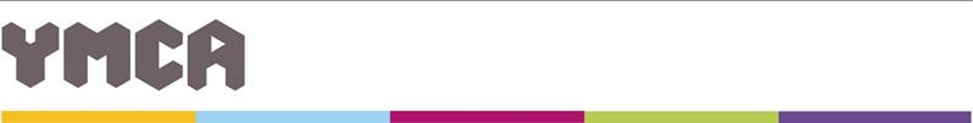 HOUSING NAVIGATOR OFF SITEAre you passionate, motivated and dedicated in supporting young people to move forward in in their lives? If so we would like to hear from you.You will work as part of the Accommodation Team to provide a high quality, efficient and effective service to clients who are accommodated in dispersed properties across Derby City. This new and exciting role will assist residents to gain independent living skills in order to maintain a healthy living environment and move closer towards education and employability to further succeed with housing options.We are committed to helping people at times of need, regardless of gender, race, ability or faith. Our values to Protect, Trust, Hope and Persevere underpin all of our services across the county.Duties will include:Assessing clients suitability for accommodationGiving assistance around rents, debts and Housing Benefit queriesOrganising and providing appropriate support tor residentsLiaising with other relevant agencies, professionals and stakeholdersHelping with the monitoring of non-payment of rentConducting health and safety checks of propertiesIn order to apply for this role you must have the following:-Experience of working with vulnerable people;The ability to manage challenging behaviour in a positive manner;Ability to work professionally with a range of customers;Excellent communication and interpersonal skills;full driving licence and access to a vehicleIf you would like an informal chat to discuss this opportunity please telephone Reena Sharma on 01332 579583 Closing date 5 February 2020